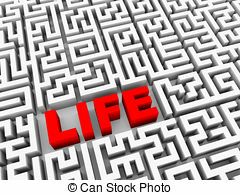 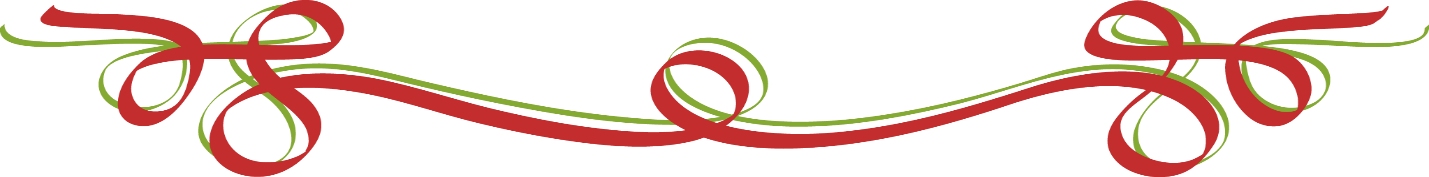   WHEN:          Sunday December 13, 2020             9:30 am - 4:30 pm      WHERE:        108 Robin Rd.    Altamonte Spring, FL   32701       COST: 	      $125  		Discount for students/interns:	  $75PSYCHODRAMA TRAINER:	Julie Wells LCSW, CP, TEP    www.SuncoastPsychodrama.com  SW99666 Continuing Education Units are approved for Florida LCSW, LMHC, LMFT (provider #50-9417, Exp. 3/21) ThAmerican Board of Examiners in Psychodrama, Sociometry and Group Psychotherapy will also credit 6 psychodrama training hours for this workshop.To register: Mail registration form and check to: Julie Wells, PO Box 464 Crystal Beach, FL 34681For further information, please call 727-688-5800 or email journeywellness@aol.com REGISTRATION FORM: CHOOSE THE PATH TO YOUR FUTURE: Find your way out of the mazeName: ______________________________________________________________________Address: _____________________________________________________________________Phone (        )                                           Email________________________________